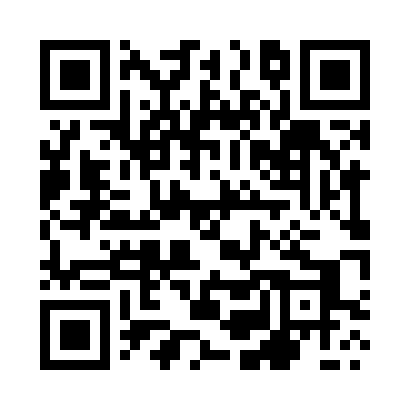 Prayer times for Zeronie, PolandMon 1 Apr 2024 - Tue 30 Apr 2024High Latitude Method: Angle Based RulePrayer Calculation Method: Muslim World LeagueAsar Calculation Method: HanafiPrayer times provided by https://www.salahtimes.comDateDayFajrSunriseDhuhrAsrMaghribIsha1Mon4:186:1712:465:137:169:082Tue4:156:1412:465:147:189:103Wed4:126:1212:455:157:199:124Thu4:096:1012:455:177:219:145Fri4:066:0812:455:187:239:166Sat4:046:0512:445:197:249:197Sun4:016:0312:445:207:269:218Mon3:586:0112:445:217:289:239Tue3:555:5912:445:237:299:2610Wed3:525:5612:435:247:319:2811Thu3:495:5412:435:257:339:3012Fri3:465:5212:435:267:349:3313Sat3:435:5012:435:277:369:3514Sun3:405:4812:425:287:389:3815Mon3:365:4612:425:297:399:4016Tue3:335:4312:425:307:419:4317Wed3:305:4112:425:327:439:4518Thu3:275:3912:415:337:459:4819Fri3:245:3712:415:347:469:5120Sat3:215:3512:415:357:489:5321Sun3:175:3312:415:367:509:5622Mon3:145:3112:415:377:519:5923Tue3:115:2912:405:387:5310:0124Wed3:085:2712:405:397:5510:0425Thu3:045:2512:405:407:5610:0726Fri3:015:2312:405:417:5810:1027Sat2:575:2112:405:427:5910:1328Sun2:545:1912:405:438:0110:1629Mon2:515:1712:395:448:0310:1930Tue2:475:1512:395:458:0410:22